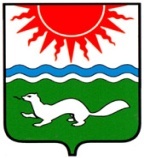 АДМИНИСТРАЦИЯ СОСЬВИНСКОГО ГОРОДСКОГО ОКРУГАПОСТАНОВЛЕНИЕот 17.02.2015  № 102р.п. СосьваОб утверждении типовых штатов муниципальных образовательных учреждений дополнительного образования детей Сосьвинского городского округаВ целях эффективной организации образовательной деятельности в муниципальных образовательных учреждениях дополнительного образования детей Сосьвинского городского округа и установления единых требований к формированию средств на оплату труда работников образования, руководствуясь  статьями 30.1, 45  Устава Сосьвинского городского округа, администрация Сосьвинского городского округаПОСТАНОВЛЯЕТ:1. Утвердить:1) примерные Типовые штаты  муниципальных образовательных учреждений дополнительного образования детей Сосьвинского городского округа (Приложение № 1).2. Действие данного постановления распространяется на правоотношения возникшие с 01.01.2015 года.Настоящее постановление опубликовать в приложении к газете «Серовский рабочий»  «Муниципальный  вестник».Контроль исполнения настоящего постановления возложить на заместителя главы администрации Сосьвинского городского округа  по экономике и промышленности С.В. Спицину.Глава администрации Сосьвинского городского округа                                                          Г. Н. Макаров    Приложение № 1 к постановлению администрации Сосьвинского городского округа от 17.02.2015 № 102Примерные типовые штаты  муниципальных образовательных учреждений дополнительного образования детей Сосьвинского городского округа         (**) Кружки  в  зависимости от требований программ организуются на  учебный  год. Начало и окончание комплектования кружков, начало и окончание занятий  кружков производится согласно Устава ОУ.  В  состав  кружка первого года обучения должно входить не менее 15 человек, второго и последующих лет - не менее 12 человек. Количество человек в кружке по робототехнике определяется исходя из наличия количества единиц компьютерной техники и утверждается директором Учреждения. 	Для   занятий  кружков  первого  года  обучения  всех  профилей предусматривается  4  академических  часа  в  неделю,  второго  и последующих  лет - 6 академических часов в неделю. Занятия в кружке для  детей  6 (шести) лет проводятся в течение 35 минут не более 2 академических часа в неделю. Максимальная  продолжительность  занятий  со  всем  составом  и индивидуально  в  оркестровых,  музыкальных  и вокальных кружках не должна превышать 10 часов в неделю.    Примечания:     	1. Должность  сторожа  устанавливается  по решению Учредителя, если охрана здания не передана на пульт вневедомственной охраны, в расчете 2,5 ставки на здание.                                             2. При наличии финансовых возможностей допускается введение дополнительных штатных единиц по указанным должностям, через согласование с ГРБС.Примерные типовые штаты  муниципального образовательного учреждения Сосьвинского городского округа детско-юношеской спортивной школы (МБОУ ДОД ДЮСШ п. Восточный)        Примечания:         1. Должность  сторожа  устанавливается  по решению Учредителя, если                                        охрана здания не передана на пульт вневедомственной охраны, в расчете 2,5 ставки на здание.                                                       2. При наличии финансовых возможностей допускается введение дополнительных штатных единиц по указанным должностям, через согласование с ГРБС.№п/пНаименование должностиКоличество штатных единиц                                        Административный персонал                                       Административный персонал                                       Административный персонал1Директор12Заместитель директора по учебно-воспитательной работе1                                                    Педагогический персонал                                                    Педагогический персонал                                                    Педагогический персонал3Педагог дополнительного образования **1  из расчета количества занимающихся,  нормативной педагогической нагрузки педагога дополнительного образования в неделю, согласно Учебного плана                         (1 ставка = 18 часов)4Педагог организатор0,5  (по 1 направлению деятельности)5Социальный педагог1Учебно – вспомогательный персоналУчебно – вспомогательный персоналУчебно – вспомогательный персонал6Заведующий хозяйством0,757Делопроизводитель0,58Специалист по кадрам0,59Специалист по ОТ  и ТБ0,510Художник-оформитель111Лаборант класса ЭВМ (при наличии пилотной площадки по робототехнике)1Обслуживающий персоналОбслуживающий персоналОбслуживающий персонал12Уборщик служебных помещений1  на каждые 500 кв. м. убираемой площади, но не менее 0,5 единицы на учреждение13Вахтер - гардеробщик1 штатная ед. на отдельно стоящее здание,   на 100 номеров, но не менее 1 ед. на учреждение, при оборудованном помещении             14Водитель 1  должность водителя (при наличии автотранспортных  средств) 15Дворник1 (на  10 тыс. кв. м. убираемой территории) в соответствии с нормами уборки территории     16Сторож3,25№ п/пНаименование должностиКоличество штатных единиц 1Директор12Заместитель директора1Педагогический персоналПедагогический персоналПедагогический персонал3Тренер – преподаватель1  из расчета количества занимающихся,  нормативной педагогической нагрузки тренера - преподавателя в неделю, согласно Учебного плана (1 ставка = 18 часов) 4Инструктор - методист1                          Учебно – вспомогательный персонал                          Учебно – вспомогательный персонал                          Учебно – вспомогательный персонал5Заведующий хозяйством 0,756Валеолог1                                          Обслуживающий персонал                                          Обслуживающий персонал                                          Обслуживающий персонал7Уборщик служебных помещений 1  на каждые 500 кв. м. убираемой площади, но не менее 0,5 единицы на учреждение8Вахтер - гардеробщик1 штатная ед. на отдельно стоящее здание,   на 100 номеров, но не менее 1 ед. на учреждение, при оборудованном помещении                                   9Водитель 1  должность водителя (при наличии автотранспортных  средств)10Дворник1 (на 10 тыс. кв. м. убираемой территории) в соответствии с нормами уборки территории     